แบบเสนอโครงการกองทุนหลักประกันสุขภาพระดับท้องถิ่น เทศบาลตำบลฉลุงกิจกรรมหลักและกิจกรรมย่อย (ปรับเพิ่ม หัวข้อได้ มากกว่าตัวอย่าง)7. สรุปแผนงาน/โครงการ/กิจกรรม7.1	หน่วยงาน/องค์กร/กลุ่มคน ที่รับผิดชอบโครงการ (ตามประกาศคณะกรรมการหลักประกันฯ พ.ศ. 2557 ข้อ 7)	ชื่อหน่วยงาน/องค์กร/กลุ่มคน อาสาสมัครสาธารณสุขชุมชนวัดดุลยาราม	  7.1.1 หน่วยบริการหรือสถานบริการสาธารณสุข เช่น รพ.สต.	  7.1.2 หน่วยงานสาธารณสุขอื่นของ อปท. เช่น กองสาธารณสุขของเทศบาล	  7.1.3 หน่วยงานสาธารณสุขอื่นของรัฐ เช่น สสอ.	  7.1.4 หน่วยงานอื่นๆ ที่ไม่ใช่หน่วยงานสาธารณสุข เช่น โรงเรียน	  7.1.5 กลุ่มหรือองค์กรประชาชน7.2	ประเภทการสนับสนุน (ตามประกาศคณะกรรมการหลักประกันฯ พ.ศ. 2557 ข้อ 7)	  7.2.1 สนับสนุนการจัดบริการสาธารณสุขของ หน่วยบริการ/สถานบริการ/หน่วยงานสาธารณสุข [ข้อ 7(1)]	  7.2.2 สนับสนุนกิจกรรมสร้างเสริมสุขภาพ การป้องกันโรคของกลุ่มหรือองค์กรประชาชน/หน่วยงานอื่น [ข้อ 7(2)]	  7.2.3 สนับสนุนการจัดกิจกรรมของ ศูนย์เด็กเล็ก/ผู้สูงอายุ/คนพิการ [ข้อ 7(3)]	  7.2.4 สนับสนุนการบริหารหรือพัฒนากองทุนฯ [ข้อ 7(4)]	  7.2.5 สนับสนุนกรณีเกิดโรคระบาดหรือภัยพิบัติ [ข้อ 7(5)]7.3	กลุ่มเป้าหมายหลัก (ตามแนบท้ายประกาศคณะอนุกรรมการส่งเสริมสุขภาพและป้องกันโรคฯ พ.ศ. 2557)	  7.3.1 กลุ่มหญิงตั้งครรภ์และหญิงหลังคลอด   จำนวน.............................	  7.3.2 กลุ่มเด็กเล็กและเด็กก่อนวัยเรียน จำนวน.............................	  7.3.3 กลุ่มเด็กวัยเรียนและเยาวชน  จำนวน.............................	  7.3.4 กลุ่มวัยทำงาน จำนวน..........................	  7.3.5.1 กลุ่มผู้สูงอายุ จำนวน.........................	  7.3.5.2 กลุ่มผู้ป่วยโรคเรื้อรัง จำนวน.............................	  7.3.6 กลุ่มคนพิการและทุพพลภาพ จำนวน.............................	  7.3.7 กลุ่มประชาชนทั่วไปที่มีภาวะเสี่ยง จำนนวน  2,359      คน	  7.3.8 สำหรับการบริหารหรือพัฒนากองทุนฯ [ข้อ 7(4)]7.4	กิจกรรมหลักตามกลุ่มเป้าหมายหลัก	  7.4.1  กลุ่มหญิงตั้งครรภ์และหญิงหลังคลอด	  7.4.1.1 การสำรวจข้อมูลสุขภาพ การจัดทำทะเบียนและฐานข้อมูลสุขภาพ	  7.4.1.2 การตรวจคัดกรอง ประเมินภาวะสุขภาพ และการค้นหาผู้มีภาวะเสี่ยง	  7.4.1.3 การเยี่ยมติดตามดูแลสุขภาพก่อนคลอดและหลังคลอด	  7.4.1.4 การรณรงค์/ประชาสัมพันธ์/ฝึกอบรม/ให้ความรู้	  7.4.1.5 การส่งเสริมการเลี้ยงลูกด้วยนมแม่	  7.4.1.6 การคัดกรองและดูแลรักษามะเร็งปากมดลูกและมะเร็งเต้านม	  7.4.1.7 การส่งเสริมสุขภาพช่องปาก	  7.4.1.8 อื่นๆ (ระบุ) .......................................................................................................	  7.4.2  กลุ่มเด็กเล็กและเด็กก่อนวัยเรียน		  7.4.2.1 การสำรวจข้อมูลสุขภาพ การจัดทำทะเบียนและฐานข้อมูลสุขภาพ	  7.4.2.2 การตรวจคัดกรอง ประเมินภาวะสุขภาพ และการค้นหาผู้มีภาวะเสี่ยง	  7.4.2.3 การเยี่ยมติดตามดูแลสุขภาพ	  7.4.2.4 การรณรงค์/ประชาสัมพันธ์/ฝึกอบรม/ให้ความรู้	  7.4.2.5 การส่งเสริมพัฒนาการตามวัย/กระบวนการเรียนรู้/ความฉลาดทางปัญญาและอารมณ์	  7.4.2.6 การส่งเสริมการได้รับวัคซีนป้องกันโรคตามวัย	  7.4.2.7 การส่งเสริมสุขภาพช่องปาก	  7.4.2.8 อื่นๆ (ระบุ) ......................................................................................................	  7.4.3  กลุ่มเด็กวัยเรียนและเยาวชน	  7.4.3.1 การสำรวจข้อมูลสุขภาพ การจัดทำทะเบียนและฐานข้อมูลสุขภาพ	  7.4.3.2 การตรวจคัดกรอง ประเมินภาวะสุขภาพ และการค้นหาผู้มีภาวะเสี่ยง	  7.4.3.3 การเยี่ยมติดตามดูแลสุขภาพ	  7.4.3.4 การรณรงค์/ประชาสัมพันธ์/ฝึกอบรม/ให้ความรู้	  7.4.3.5 การส่งเสริมพัฒนาการตามวัย/กระบวนการเรียนรู้/ความฉลาดทางปัญญาและอารมณ์	  7.4.3.6 การส่งเสริมการได้รับวัคซีนป้องกันโรคตามวัย	  7.4.3.7 การป้องกันและลดปัญหาด้านเพศสัมพันธ์/การตั้งครรภ์ไม่พร้อม	  7.4.3.8 การป้องกันและลดปัญหาด้านสารเสพติด/ยาสูบ/เครื่องดื่มแอลกอฮอล์	  7.4.3.9 อื่นๆ (ระบุ) .....................................................................................................	  7.4.4  กลุ่มวัยทำงาน	  7.4.4.1 การสำรวจข้อมูลสุขภาพ การจัดทำทะเบียนและฐานข้อมูลสุขภาพ	  7.4.4.2 การตรวจคัดกรอง ประเมินภาวะสุขภาพ และการค้นหาผู้มีภาวะเสี่ยง	  7.4.4.3 การเยี่ยมติดตามดูแลสุขภาพ	  7.4.4.4 การรณรงค์/ประชาสัมพันธ์/ฝึกอบรม/ให้ความรู้	  7.4.4.5 การส่งเสริมพฤติกรรมสุขภาพในกลุ่มวัยทำงานและการปรับเปลี่ยนสิ่งแวดล้อมในการทำงาน	  7.4.4.6 การส่งเสริมการดูแลสุขภาพจิตแก่กลุ่มวัยทำงาน	  7.4.4.7 การป้องกันและลดปัญหาด้านเพศสัมพันธ์/การตั้งครรภ์ไม่พร้อม	  7.4.4.8 การป้องกันและลดปัญหาด้านสารเสพติด/ยาสูบ/เครื่องดื่มแอลกอฮอร์	  7.4.4.9 อื่นๆ (ระบุ) ......................................................................................................	  7.4.5.1 กลุ่มผู้สูงอายุ	  7.4.5.1.1 การสำรวจข้อมูลสุขภาพ การจัดทำทะเบียนและฐานข้อมูลสุขภาพ	  7.4.5.1.2 การตรวจคัดกรอง ประเมินภาวะสุขภาพ และการค้นหาผู้มีภาวะเสี่ยง	  7.4.5.1.3 การเยี่ยมติดตามดูแลสุขภาพ	  7.4.5.1.4 การรณรงค์/ประชาสัมพันธ์/ฝึกอบรม/ให้ความรู้	  7.4.5.1.5 การส่งเสริมพัฒนาทักษะทางกายและใจ	  7.4.5.1.6 การคัดกรองและดูแลผู้มีภาวะซึมเศร้า	  7.4.5.1.7 การคัดกรองและดูแลผู้มีภาวะข้อเข่าเสื่อม	  7.4.5.1.8 อื่นๆ (ระบุ) .....................................................................................................	  7.4.5.2 กลุ่มผู้ป่วยโรคเรื้อรัง	  7.4.5.2.1 การสำรวจข้อมูลสุขภาพ การจัดทำทะเบียนและฐานข้อมูลสุขภาพ	  7.4.5.2.2 การตรวจคัดกรอง ประเมินภาวะสุขภาพ และการค้นหาผู้มีภาวะเสี่ยง	  7.4.5.2.3 การเยี่ยมติดตามดูแลสุขภาพ	  7.4.5.2.4 การรณรงค์/ประชาสัมพันธ์/ฝึกอบรม/ให้ความรู้	  7.4.5.2.5 การคัดกรองและดูแลผู้ป่วยโรคเบาหวานและความดันโลหิตสูง	  7.4.5.2.6 การคัดกรองและดูแลผู้ป่วยโรคหัวใจ	  7.4.5.2.7 การคัดกรองและดูแลผู้ป่วยโรคหลอดเลือดสมอง	  7.4.5.2.8 การคัดกรองและดูแลผู้ป่วยโรคมะเร็ง	  7.4.5.2.9 อื่นๆ (ระบุ) .....................................................................................................	  7.4.6  กลุ่มคนพิการและทุพพลภาพ	  7.4.6.1 การสำรวจข้อมูลสุขภาพ การจัดทำทะเบียนและฐานข้อมูลสุขภาพ	  7.4.6.2 การตรวจคัดกรอง ประเมินภาวะสุขภาพ และการค้นหาผู้มีภาวะเสี่ยง	  7.4.6.3 การเยี่ยมติดตามดูแลสุขภาพ	  7.4.6.4 การรณรงค์/ประชาสัมพันธ์/ฝึกอบรม/ให้ความรู้	  7.4.6.5 การส่งเสริมพัฒนาทักษะทางกายและใจ	  7.4.6.6 การคัดกรองและดูแลผู้มีภาวะซึมเศร้า	  7.4.6.7 การคัดกรองและดูแลผู้มีภาวะข้อเข่าเสื่อม	  7.4.6.8 อื่นๆ (ระบุ) .....................................................................................................	  7.4.7  กลุ่มประชาชนทั่วไปที่มีภาวะเสี่ยง	  7.4.7.1 การสำรวจข้อมูลสุขภาพ การจัดทำทะเบียนและฐานข้อมูลสุขภาพ	  7.4.7.2 การตรวจคัดกรอง ประเมินภาวะสุขภาพ และการค้นหาผู้มีภาวะเสี่ยง	  7.4.7.3 การเยี่ยมติดตามดูแลสุขภาพ	  7.4.7.4 การรณรงค์/ประชาสัมพันธ์/ฝึกอบรม/ให้ความรู้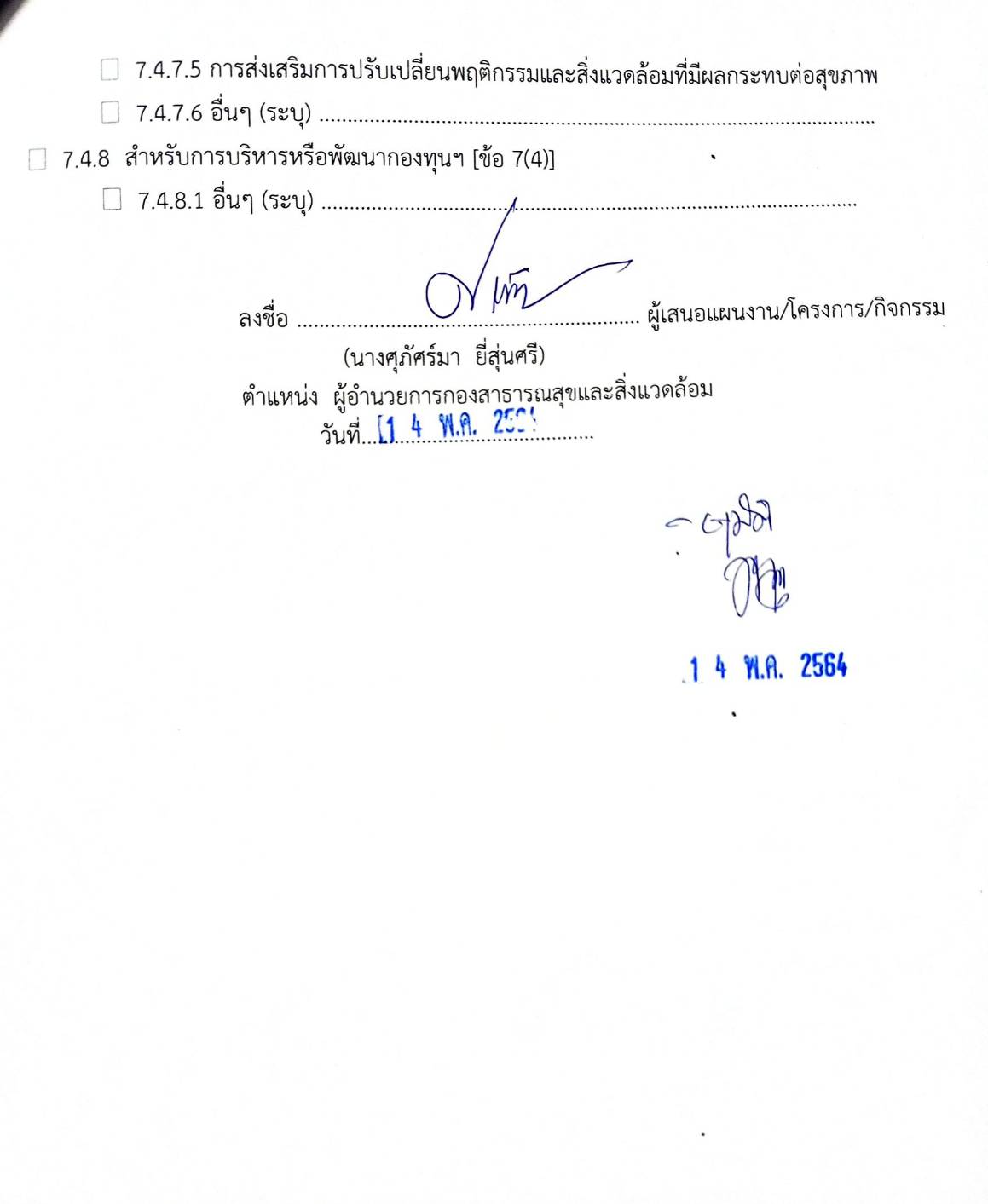 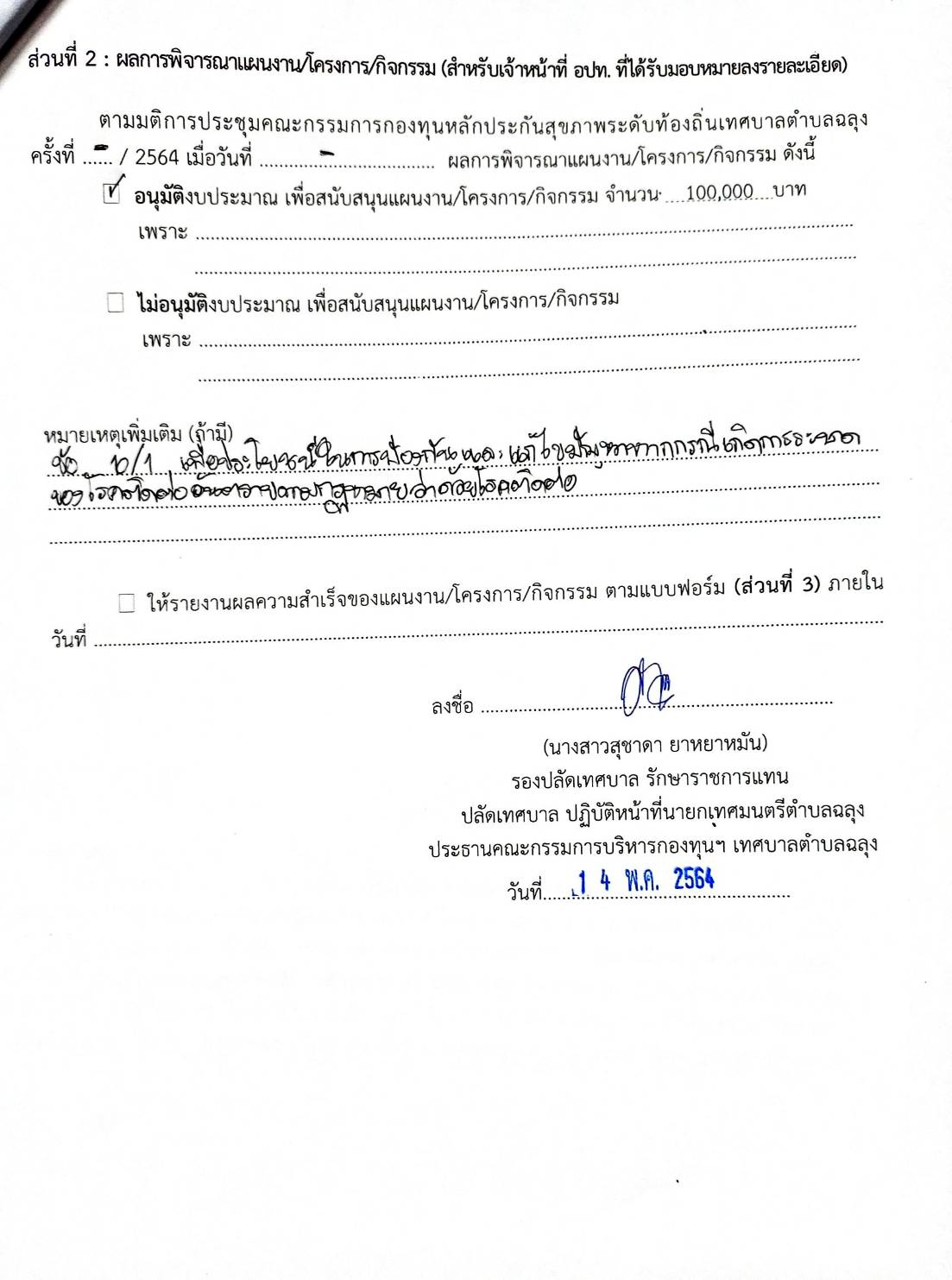 รหัสโครงการ64 – L7580-5-02ปี-รหัสกองทุน 5 ตัว-ประเภท-ลำดับโครงการในหมวด64 – L7580-5-02ปี-รหัสกองทุน 5 ตัว-ประเภท-ลำดับโครงการในหมวดชื่อโครงการ/กิจกรรมโครงการเฝ้าระวัง ป้องกัน และควบคุมโรคติดเชื้อไวรัสโคโรนา  (COVID -19) เทศบาลตำบลฉลุง ระลอก 3โครงการเฝ้าระวัง ป้องกัน และควบคุมโรคติดเชื้อไวรัสโคโรนา  (COVID -19) เทศบาลตำบลฉลุง ระลอก 3ชื่อกองทุนกองทุนหลักประกันสุขภาพ เทศบาลตำบลฉลุงกองทุนหลักประกันสุขภาพ เทศบาลตำบลฉลุง  สนับสนุนการจัดบริการสาธารณสุขของ หน่วยบริการ/สถานบริการ/หน่วยงานสาธารณสุข [ข้อ 7(1)]  สนับสนุนกิจกรรมสร้างเสริมสุขภาพ การป้องกันโรคของกลุ่มหรือองค์กรประชาชน/หน่วยงานอื่น [ข้อ 7(2)] สนับสนุนการจัดกิจกรรมของ ศูนย์เด็กเล็ก/ผู้สูงอายุ/คนพิการ [ข้อ 7(3)] สนับสนุนการบริหารหรือพัฒนากองทุนฯ [ข้อ 7(4)] สนับสนุนกรณีเกิดโรคระบาดหรือภัยพิบัติ [ข้อ 7(5)]  สนับสนุนการจัดบริการสาธารณสุขของ หน่วยบริการ/สถานบริการ/หน่วยงานสาธารณสุข [ข้อ 7(1)]  สนับสนุนกิจกรรมสร้างเสริมสุขภาพ การป้องกันโรคของกลุ่มหรือองค์กรประชาชน/หน่วยงานอื่น [ข้อ 7(2)] สนับสนุนการจัดกิจกรรมของ ศูนย์เด็กเล็ก/ผู้สูงอายุ/คนพิการ [ข้อ 7(3)] สนับสนุนการบริหารหรือพัฒนากองทุนฯ [ข้อ 7(4)] สนับสนุนกรณีเกิดโรคระบาดหรือภัยพิบัติ [ข้อ 7(5)]หน่วยงาน/องค์กร/กลุ่มคน ที่รับผิดชอบโครงการ  หน่วยบริการหรือสถานบริการสาธารณสุข เช่น รพ.สต.  หน่วยงานสาธารณสุขอื่นของ อปท. เช่น กองสาธารณสุขของเทศบาล  หน่วยงานสาธารณสุขอื่นของรัฐ เช่น สสอ.  หน่วยงานอื่นๆ ที่ไม่ใช่หน่วยงานสาธารณสุข เช่น โรงเรียน กองการศึกษาฯ กลุ่มหรือองค์กรประชาชนตั้งแต่  5 คน  หน่วยบริการหรือสถานบริการสาธารณสุข เช่น รพ.สต.  หน่วยงานสาธารณสุขอื่นของ อปท. เช่น กองสาธารณสุขของเทศบาล  หน่วยงานสาธารณสุขอื่นของรัฐ เช่น สสอ.  หน่วยงานอื่นๆ ที่ไม่ใช่หน่วยงานสาธารณสุข เช่น โรงเรียน กองการศึกษาฯ กลุ่มหรือองค์กรประชาชนตั้งแต่  5 คนชื่อองค์กร/กลุ่มคน (5 คน)ชื่อองค์กร  กองสาธารณสุขและสิ่งแวดล้อม เทศบาลตำบลฉลุงชื่อองค์กร  กองสาธารณสุขและสิ่งแวดล้อม เทศบาลตำบลฉลุงวันอนุมัติ    27 พฤษภาคม  2564    27 พฤษภาคม  2564ระยะเวลาดำเนินโครงการตั้งแต่ วันที่ 27 เดือน พฤษภาคม พ.ศ. 2564 จนถึง วันที่ 30 เดือน กันยายน พ.ศ. 2564 ตั้งแต่ วันที่ 27 เดือน พฤษภาคม พ.ศ. 2564 จนถึง วันที่ 30 เดือน กันยายน พ.ศ. 2564 งบประมาณจำนวน      100,000............บาทจำนวน      100,000............บาทหลักการและเหตุผล (ระบุที่มาของการทำโครงการ)             เชื้อไวรัสโคโรน่า (CoVs) เป็นไวรัสชนิดอาร์เอ็นเอสายเดี่ยว (single stranded RNA virus) ใน Family Coronaviridae มีรายงานการพบเชื้อมาตั้งแต่ช่วงปี ค.ศ. 1965 โดยสามารถติดเชื้อได้ทั้งในคนและสัตว์ เช่น หนู ไก่ วัว ควาย สุนัข แมว กระต่าย และสุกร ประกอบด้วยชนิดย่อยหลายชนิดและทำให้มีอาการแสดงในระบบต่างๆ เช่น ระบบทางเดินหายใจ (รวมถึงโรคทางเดินหายใจเฉียบพลันรุนแรง หรือซาร์ส; SARS CoV) ระบบทางเดินอาหาร ระบบประสาท หรือระบบอื่นๆ พบได้ทั่วโลก การติดเชื้อโคโรนาไวรัสอาจทำให้เกิดอาการในระบบทางเดินหายใจส่วนบนได้ถึงร้อยละ 35 และสัดส่วนของโรคไข้หวัดที่เกิดจากเชื้อโคโรนาไวรัสอาจสูงถึงร้อยละ 15 โดยพบเริ่มจากประเทศจีนแล้วแพร่กระจายไปทั่วโลก การติดเชื้อไวรัสโคโรน่าในระบบทางเดินหายใจ (Respiratory Coronaviruses) อาจทำให้เกิดอาการไข้ อ่อนเพลีย ปวดศีรษะ มีน้ำมูก เจ็บคอ ไอ โดยในทารกที่มีอาการรุนแรง อาจมีลักษณะของปอดอักเสบ (Pneumonia) หรือ หลอดลมฝอยอักเสบ (Bronchiolitis) ในเด็กโตอาจมีอาการของหอบหืด(Asthma) ส่วนในผู้ใหญ่ อาจพบลักษณะปอดอักเสบ (Pneumonia) หลอดลมอักเสบเรื้อรัง (Chronic  bronchitis) หรือการกลับเป็นซ้ำของโรคหอบหืดได้ และอาจทำให้เกิดอาการรุนแรงได้มากในผู้สูงอายุหรือผู้ที่ภูมิคุ้มกันบกพร่อง และพบการติดเชื้อแบบไม่แสดงอาการได้ในทุกอายุ หากแสดงอาการมักพบร่วมกับการติดเชื้อในระบบทางเดินหายใจอื่นๆ เช่น Rhinovirus, Adenovirus หรือเชื้ออื่นๆ วิธีการแพร่โรค : แพร่กระจายเชื้อจากการสัมผัส (Contact) กับสารคัดหลั่งจากทางเดินหายใจ หรือแพร่กระจายเชื้อจากฝอยละอองน้ำมูก น้ำลาย (Droplet) จากผู้ป่วยที่มีเชื้อโดยการ ไอ หรือจาม 	 สำหรับรายงานสถานการณ์โรคติดเชื้อไวรัสโคโรนา 2019 (COVID 19) ในประเทศไทย ปัจจุบันเป็นการระบาดระลอก 3 เกิดจากสายพันธ์อังกฤษ ที่มีความสามารถในการระบาดมากกว่าสายพันธุ์ปกติ และนอกจากการแพร่ระบาดที่รวดเร็วมากกว่าแล้ว การเกิดการกลายพันธุ์บริเวณพื้นผิวของตัวไวรัส”โปรตีนหนาม ส่งผลให้ไวรัสสามารถจับกับเซลล์ของมนุษย์ได้ดีมากกว่าไวรัสตัวเก่า ทำให้ติดเชื้อได้ง่ายขึ้นกว่าเดิมมาก ซึ่งเมื่อวันที่ 13 พฤษภาคม 2564  พบว่าผู้ป่วยติดเชื้อใหม่ในประเทศมากกว่า 4,887 ราย รักษาหายกลับบ้านแล้ว 1,572 ราย ผู้ป่วยสะสม 64,891 ราย หายป่วยสะสม 33,189 ราย มีผู้เสียชีวิต 32 ราย ประเทศไทยจัดเป็นอันดับที่ 95 ของโลก ประเทศไทยได้ประกาศพื้นที่ควบคุมสูงสุดและเข้มงวด พื้นที่ควบคุมสูงสุด และพื้นที่ควบคุม จังหวัดสตูลอยู่ในกลุ่มพื้นที่ควบคุม เนื่องจากมีผู้ป่วยติดเชื้อฯ จำนวน 17 ราย และมีไทม์ไลน์ในการสัมผัสผู้คนในพื้นที่อีกจำนวนมาก ประชาชนในเขตเทศบาลตำบลฉลุงก็เป็นผู้สัมผัสผู้ติดเชื้อด้วยเช่นกัน นอกจากนี้เขตเทศบาลตำบลฉลุงยังมีผู้เดินทางกลับจากพื้นที่ควบคุมสูงสุด ที่จะต้องทำการกักตัวเพื่อสังเกตอาการที่บ้านอีกจำนวนหนึ่งด้วย                 เทศบาลตำบลฉลุง อ.เมือง จ.สตูล โดย กองสาธารณสุขและสิ่งแวดล้อม มีความตระหนักและเล็งเห็นถึงการสูญเสียที่เกิดจากการระบาดของโรคโคโรนา 2019 (COVID 19) ระลอก 3 นี้ เป็นอย่างมากเนื่องจากเขตเทศบาลตำบลฉลุง เป็นศูนย์กลางการคมนาคมขนส่ง ศูนย์กลางการศึกษา และเป็นศูนย์กลางของการจับจ่าย เป็นย่านเศรษฐกิจ จึงต้องมีการเร่งรัดดำเนินการเฝ้าระวัง ป้องกันอย่างเร่งด่วนเพื่อไม่ให้เกิดการแพร่ระบาดในพื้นที่  กองสาธารณสุขและสิ่งแวดล้อม เทศบาลตำบลฉลุง จึงได้จัดทำโครงการเฝ้าระวัง ป้องกัน และควบคุมโรคติดเชื้อไวรัสโคโรนา 2019 (COVID -19) เทศบาลตำบลฉลุง ระลอก 3 ขึ้น  เพื่อเฝ้าระวังคัดกรองในพื้นที่ชุมชนและสถานที่ที่มีความเสี่ยงสูง และสร้างเครือข่ายเพิ่มช่องทางแจ้งเบาะแสการเข้าออกชุมชนจากผู้ที่มาจากพื้นที่เสี่ยงอย่างทันท่วงที และเพื่อป้องกันควบคุมการแพร่ระบาดของเชื้อไวรัสโคโรน่าฯในพื้นที่ อนึ่งการดำเนินงานดังกล่าว จะส่งผลให้การดำเนินงานป้องกันและควบคุมโรคในเขตเทศบาลตำบลฉลุง มีความเข้มแข็ง และไม่เกิดโรคติดเชื้อไวรัสโคโรนา 2019 (COVID 19) ในพื้นที่อย่างยั่งยืน หลักการและเหตุผล (ระบุที่มาของการทำโครงการ)             เชื้อไวรัสโคโรน่า (CoVs) เป็นไวรัสชนิดอาร์เอ็นเอสายเดี่ยว (single stranded RNA virus) ใน Family Coronaviridae มีรายงานการพบเชื้อมาตั้งแต่ช่วงปี ค.ศ. 1965 โดยสามารถติดเชื้อได้ทั้งในคนและสัตว์ เช่น หนู ไก่ วัว ควาย สุนัข แมว กระต่าย และสุกร ประกอบด้วยชนิดย่อยหลายชนิดและทำให้มีอาการแสดงในระบบต่างๆ เช่น ระบบทางเดินหายใจ (รวมถึงโรคทางเดินหายใจเฉียบพลันรุนแรง หรือซาร์ส; SARS CoV) ระบบทางเดินอาหาร ระบบประสาท หรือระบบอื่นๆ พบได้ทั่วโลก การติดเชื้อโคโรนาไวรัสอาจทำให้เกิดอาการในระบบทางเดินหายใจส่วนบนได้ถึงร้อยละ 35 และสัดส่วนของโรคไข้หวัดที่เกิดจากเชื้อโคโรนาไวรัสอาจสูงถึงร้อยละ 15 โดยพบเริ่มจากประเทศจีนแล้วแพร่กระจายไปทั่วโลก การติดเชื้อไวรัสโคโรน่าในระบบทางเดินหายใจ (Respiratory Coronaviruses) อาจทำให้เกิดอาการไข้ อ่อนเพลีย ปวดศีรษะ มีน้ำมูก เจ็บคอ ไอ โดยในทารกที่มีอาการรุนแรง อาจมีลักษณะของปอดอักเสบ (Pneumonia) หรือ หลอดลมฝอยอักเสบ (Bronchiolitis) ในเด็กโตอาจมีอาการของหอบหืด(Asthma) ส่วนในผู้ใหญ่ อาจพบลักษณะปอดอักเสบ (Pneumonia) หลอดลมอักเสบเรื้อรัง (Chronic  bronchitis) หรือการกลับเป็นซ้ำของโรคหอบหืดได้ และอาจทำให้เกิดอาการรุนแรงได้มากในผู้สูงอายุหรือผู้ที่ภูมิคุ้มกันบกพร่อง และพบการติดเชื้อแบบไม่แสดงอาการได้ในทุกอายุ หากแสดงอาการมักพบร่วมกับการติดเชื้อในระบบทางเดินหายใจอื่นๆ เช่น Rhinovirus, Adenovirus หรือเชื้ออื่นๆ วิธีการแพร่โรค : แพร่กระจายเชื้อจากการสัมผัส (Contact) กับสารคัดหลั่งจากทางเดินหายใจ หรือแพร่กระจายเชื้อจากฝอยละอองน้ำมูก น้ำลาย (Droplet) จากผู้ป่วยที่มีเชื้อโดยการ ไอ หรือจาม 	 สำหรับรายงานสถานการณ์โรคติดเชื้อไวรัสโคโรนา 2019 (COVID 19) ในประเทศไทย ปัจจุบันเป็นการระบาดระลอก 3 เกิดจากสายพันธ์อังกฤษ ที่มีความสามารถในการระบาดมากกว่าสายพันธุ์ปกติ และนอกจากการแพร่ระบาดที่รวดเร็วมากกว่าแล้ว การเกิดการกลายพันธุ์บริเวณพื้นผิวของตัวไวรัส”โปรตีนหนาม ส่งผลให้ไวรัสสามารถจับกับเซลล์ของมนุษย์ได้ดีมากกว่าไวรัสตัวเก่า ทำให้ติดเชื้อได้ง่ายขึ้นกว่าเดิมมาก ซึ่งเมื่อวันที่ 13 พฤษภาคม 2564  พบว่าผู้ป่วยติดเชื้อใหม่ในประเทศมากกว่า 4,887 ราย รักษาหายกลับบ้านแล้ว 1,572 ราย ผู้ป่วยสะสม 64,891 ราย หายป่วยสะสม 33,189 ราย มีผู้เสียชีวิต 32 ราย ประเทศไทยจัดเป็นอันดับที่ 95 ของโลก ประเทศไทยได้ประกาศพื้นที่ควบคุมสูงสุดและเข้มงวด พื้นที่ควบคุมสูงสุด และพื้นที่ควบคุม จังหวัดสตูลอยู่ในกลุ่มพื้นที่ควบคุม เนื่องจากมีผู้ป่วยติดเชื้อฯ จำนวน 17 ราย และมีไทม์ไลน์ในการสัมผัสผู้คนในพื้นที่อีกจำนวนมาก ประชาชนในเขตเทศบาลตำบลฉลุงก็เป็นผู้สัมผัสผู้ติดเชื้อด้วยเช่นกัน นอกจากนี้เขตเทศบาลตำบลฉลุงยังมีผู้เดินทางกลับจากพื้นที่ควบคุมสูงสุด ที่จะต้องทำการกักตัวเพื่อสังเกตอาการที่บ้านอีกจำนวนหนึ่งด้วย                 เทศบาลตำบลฉลุง อ.เมือง จ.สตูล โดย กองสาธารณสุขและสิ่งแวดล้อม มีความตระหนักและเล็งเห็นถึงการสูญเสียที่เกิดจากการระบาดของโรคโคโรนา 2019 (COVID 19) ระลอก 3 นี้ เป็นอย่างมากเนื่องจากเขตเทศบาลตำบลฉลุง เป็นศูนย์กลางการคมนาคมขนส่ง ศูนย์กลางการศึกษา และเป็นศูนย์กลางของการจับจ่าย เป็นย่านเศรษฐกิจ จึงต้องมีการเร่งรัดดำเนินการเฝ้าระวัง ป้องกันอย่างเร่งด่วนเพื่อไม่ให้เกิดการแพร่ระบาดในพื้นที่  กองสาธารณสุขและสิ่งแวดล้อม เทศบาลตำบลฉลุง จึงได้จัดทำโครงการเฝ้าระวัง ป้องกัน และควบคุมโรคติดเชื้อไวรัสโคโรนา 2019 (COVID -19) เทศบาลตำบลฉลุง ระลอก 3 ขึ้น  เพื่อเฝ้าระวังคัดกรองในพื้นที่ชุมชนและสถานที่ที่มีความเสี่ยงสูง และสร้างเครือข่ายเพิ่มช่องทางแจ้งเบาะแสการเข้าออกชุมชนจากผู้ที่มาจากพื้นที่เสี่ยงอย่างทันท่วงที และเพื่อป้องกันควบคุมการแพร่ระบาดของเชื้อไวรัสโคโรน่าฯในพื้นที่ อนึ่งการดำเนินงานดังกล่าว จะส่งผลให้การดำเนินงานป้องกันและควบคุมโรคในเขตเทศบาลตำบลฉลุง มีความเข้มแข็ง และไม่เกิดโรคติดเชื้อไวรัสโคโรนา 2019 (COVID 19) ในพื้นที่อย่างยั่งยืน หลักการและเหตุผล (ระบุที่มาของการทำโครงการ)             เชื้อไวรัสโคโรน่า (CoVs) เป็นไวรัสชนิดอาร์เอ็นเอสายเดี่ยว (single stranded RNA virus) ใน Family Coronaviridae มีรายงานการพบเชื้อมาตั้งแต่ช่วงปี ค.ศ. 1965 โดยสามารถติดเชื้อได้ทั้งในคนและสัตว์ เช่น หนู ไก่ วัว ควาย สุนัข แมว กระต่าย และสุกร ประกอบด้วยชนิดย่อยหลายชนิดและทำให้มีอาการแสดงในระบบต่างๆ เช่น ระบบทางเดินหายใจ (รวมถึงโรคทางเดินหายใจเฉียบพลันรุนแรง หรือซาร์ส; SARS CoV) ระบบทางเดินอาหาร ระบบประสาท หรือระบบอื่นๆ พบได้ทั่วโลก การติดเชื้อโคโรนาไวรัสอาจทำให้เกิดอาการในระบบทางเดินหายใจส่วนบนได้ถึงร้อยละ 35 และสัดส่วนของโรคไข้หวัดที่เกิดจากเชื้อโคโรนาไวรัสอาจสูงถึงร้อยละ 15 โดยพบเริ่มจากประเทศจีนแล้วแพร่กระจายไปทั่วโลก การติดเชื้อไวรัสโคโรน่าในระบบทางเดินหายใจ (Respiratory Coronaviruses) อาจทำให้เกิดอาการไข้ อ่อนเพลีย ปวดศีรษะ มีน้ำมูก เจ็บคอ ไอ โดยในทารกที่มีอาการรุนแรง อาจมีลักษณะของปอดอักเสบ (Pneumonia) หรือ หลอดลมฝอยอักเสบ (Bronchiolitis) ในเด็กโตอาจมีอาการของหอบหืด(Asthma) ส่วนในผู้ใหญ่ อาจพบลักษณะปอดอักเสบ (Pneumonia) หลอดลมอักเสบเรื้อรัง (Chronic  bronchitis) หรือการกลับเป็นซ้ำของโรคหอบหืดได้ และอาจทำให้เกิดอาการรุนแรงได้มากในผู้สูงอายุหรือผู้ที่ภูมิคุ้มกันบกพร่อง และพบการติดเชื้อแบบไม่แสดงอาการได้ในทุกอายุ หากแสดงอาการมักพบร่วมกับการติดเชื้อในระบบทางเดินหายใจอื่นๆ เช่น Rhinovirus, Adenovirus หรือเชื้ออื่นๆ วิธีการแพร่โรค : แพร่กระจายเชื้อจากการสัมผัส (Contact) กับสารคัดหลั่งจากทางเดินหายใจ หรือแพร่กระจายเชื้อจากฝอยละอองน้ำมูก น้ำลาย (Droplet) จากผู้ป่วยที่มีเชื้อโดยการ ไอ หรือจาม 	 สำหรับรายงานสถานการณ์โรคติดเชื้อไวรัสโคโรนา 2019 (COVID 19) ในประเทศไทย ปัจจุบันเป็นการระบาดระลอก 3 เกิดจากสายพันธ์อังกฤษ ที่มีความสามารถในการระบาดมากกว่าสายพันธุ์ปกติ และนอกจากการแพร่ระบาดที่รวดเร็วมากกว่าแล้ว การเกิดการกลายพันธุ์บริเวณพื้นผิวของตัวไวรัส”โปรตีนหนาม ส่งผลให้ไวรัสสามารถจับกับเซลล์ของมนุษย์ได้ดีมากกว่าไวรัสตัวเก่า ทำให้ติดเชื้อได้ง่ายขึ้นกว่าเดิมมาก ซึ่งเมื่อวันที่ 13 พฤษภาคม 2564  พบว่าผู้ป่วยติดเชื้อใหม่ในประเทศมากกว่า 4,887 ราย รักษาหายกลับบ้านแล้ว 1,572 ราย ผู้ป่วยสะสม 64,891 ราย หายป่วยสะสม 33,189 ราย มีผู้เสียชีวิต 32 ราย ประเทศไทยจัดเป็นอันดับที่ 95 ของโลก ประเทศไทยได้ประกาศพื้นที่ควบคุมสูงสุดและเข้มงวด พื้นที่ควบคุมสูงสุด และพื้นที่ควบคุม จังหวัดสตูลอยู่ในกลุ่มพื้นที่ควบคุม เนื่องจากมีผู้ป่วยติดเชื้อฯ จำนวน 17 ราย และมีไทม์ไลน์ในการสัมผัสผู้คนในพื้นที่อีกจำนวนมาก ประชาชนในเขตเทศบาลตำบลฉลุงก็เป็นผู้สัมผัสผู้ติดเชื้อด้วยเช่นกัน นอกจากนี้เขตเทศบาลตำบลฉลุงยังมีผู้เดินทางกลับจากพื้นที่ควบคุมสูงสุด ที่จะต้องทำการกักตัวเพื่อสังเกตอาการที่บ้านอีกจำนวนหนึ่งด้วย                 เทศบาลตำบลฉลุง อ.เมือง จ.สตูล โดย กองสาธารณสุขและสิ่งแวดล้อม มีความตระหนักและเล็งเห็นถึงการสูญเสียที่เกิดจากการระบาดของโรคโคโรนา 2019 (COVID 19) ระลอก 3 นี้ เป็นอย่างมากเนื่องจากเขตเทศบาลตำบลฉลุง เป็นศูนย์กลางการคมนาคมขนส่ง ศูนย์กลางการศึกษา และเป็นศูนย์กลางของการจับจ่าย เป็นย่านเศรษฐกิจ จึงต้องมีการเร่งรัดดำเนินการเฝ้าระวัง ป้องกันอย่างเร่งด่วนเพื่อไม่ให้เกิดการแพร่ระบาดในพื้นที่  กองสาธารณสุขและสิ่งแวดล้อม เทศบาลตำบลฉลุง จึงได้จัดทำโครงการเฝ้าระวัง ป้องกัน และควบคุมโรคติดเชื้อไวรัสโคโรนา 2019 (COVID -19) เทศบาลตำบลฉลุง ระลอก 3 ขึ้น  เพื่อเฝ้าระวังคัดกรองในพื้นที่ชุมชนและสถานที่ที่มีความเสี่ยงสูง และสร้างเครือข่ายเพิ่มช่องทางแจ้งเบาะแสการเข้าออกชุมชนจากผู้ที่มาจากพื้นที่เสี่ยงอย่างทันท่วงที และเพื่อป้องกันควบคุมการแพร่ระบาดของเชื้อไวรัสโคโรน่าฯในพื้นที่ อนึ่งการดำเนินงานดังกล่าว จะส่งผลให้การดำเนินงานป้องกันและควบคุมโรคในเขตเทศบาลตำบลฉลุง มีความเข้มแข็ง และไม่เกิดโรคติดเชื้อไวรัสโคโรนา 2019 (COVID 19) ในพื้นที่อย่างยั่งยืน วิธีดำเนินการ (ออกแบบให้ละเอียด)เฝ้าระวัง และ คัดกรองในพื้นที่ชุมชนและสถานที่ที่มีความเสี่ยงสูงเฝ้าระวัง และสังเกตุอาการ HQ LQ และหรือโรงพยาบาลสนาม               3.  ป้องกันและควบคุมโรคติดเชื้อไวรัสโคโรนา 2019 (COVID19)               4.  สร้างช่องทางการแจ้งเบาะแสการเข้าออกชุมชนจากผู้ที่มาจากพื้นที่เสี่ยงให้มีความทันท่วงที               5.  สรุปผลการดำเนินงานผลที่คาดว่าจะได้รับ               1. ประชาชนมีความรู้ ความเข้าใจและสามารถเข้าถึงข้อมูลข่าวสารของโรคติดเชื้อไวรัสโคโรนา 2019 (COVID 19)               2. สามารถป้องกันและควบคุมโรคติดเชื้อไวรัสโคโรนา 2019 (COVID 19)ได้อย่างมีประสิทธิภาพ                  3. ไม่มีผู้ติดเชื้อไวรัสโคโรนา 2019 (COVID 19)ในพื้นที่วิธีดำเนินการ (ออกแบบให้ละเอียด)เฝ้าระวัง และ คัดกรองในพื้นที่ชุมชนและสถานที่ที่มีความเสี่ยงสูงเฝ้าระวัง และสังเกตุอาการ HQ LQ และหรือโรงพยาบาลสนาม               3.  ป้องกันและควบคุมโรคติดเชื้อไวรัสโคโรนา 2019 (COVID19)               4.  สร้างช่องทางการแจ้งเบาะแสการเข้าออกชุมชนจากผู้ที่มาจากพื้นที่เสี่ยงให้มีความทันท่วงที               5.  สรุปผลการดำเนินงานผลที่คาดว่าจะได้รับ               1. ประชาชนมีความรู้ ความเข้าใจและสามารถเข้าถึงข้อมูลข่าวสารของโรคติดเชื้อไวรัสโคโรนา 2019 (COVID 19)               2. สามารถป้องกันและควบคุมโรคติดเชื้อไวรัสโคโรนา 2019 (COVID 19)ได้อย่างมีประสิทธิภาพ                  3. ไม่มีผู้ติดเชื้อไวรัสโคโรนา 2019 (COVID 19)ในพื้นที่วิธีดำเนินการ (ออกแบบให้ละเอียด)เฝ้าระวัง และ คัดกรองในพื้นที่ชุมชนและสถานที่ที่มีความเสี่ยงสูงเฝ้าระวัง และสังเกตุอาการ HQ LQ และหรือโรงพยาบาลสนาม               3.  ป้องกันและควบคุมโรคติดเชื้อไวรัสโคโรนา 2019 (COVID19)               4.  สร้างช่องทางการแจ้งเบาะแสการเข้าออกชุมชนจากผู้ที่มาจากพื้นที่เสี่ยงให้มีความทันท่วงที               5.  สรุปผลการดำเนินงานผลที่คาดว่าจะได้รับ               1. ประชาชนมีความรู้ ความเข้าใจและสามารถเข้าถึงข้อมูลข่าวสารของโรคติดเชื้อไวรัสโคโรนา 2019 (COVID 19)               2. สามารถป้องกันและควบคุมโรคติดเชื้อไวรัสโคโรนา 2019 (COVID 19)ได้อย่างมีประสิทธิภาพ                  3. ไม่มีผู้ติดเชื้อไวรัสโคโรนา 2019 (COVID 19)ในพื้นที่เป้าหมาย/วัตถุประสงค์เป้าหมาย/วัตถุประสงค์ตัวชี้วัดวัตถุประสงค์ข้อที่ 1 เพื่อให้ประชาชน มีความรู้ ความเข้าใจและสามารถเข้าถึงข้อมูลข่าวสารของโรคติดเชื้อไวรัสโคโรนา (COVID 19)วัตถุประสงค์ข้อที่ 1 เพื่อให้ประชาชน มีความรู้ ความเข้าใจและสามารถเข้าถึงข้อมูลข่าวสารของโรคติดเชื้อไวรัสโคโรนา (COVID 19)ตัวชี้วัดความสำเร็จประชาชน มีความรู้ ความเข้าใจและสามารถเข้าถึงข้อมูลข่าวสารของโรคติดเชื้อไวรัสโคโรนา (COVID 19) ได้ร้อยละ 100ข้อที่ 2 เพื่อให้สามารถป้องกันและควบคุมโรคติดเชื้อไวรัสโคโรนา 2019 (COVID 19)ได้อย่างมีประสิทธิภาพข้อที่ 2 เพื่อให้สามารถป้องกันและควบคุมโรคติดเชื้อไวรัสโคโรนา 2019 (COVID 19)ได้อย่างมีประสิทธิภาพสามารถป้องกันและควบคุมโรคติดเชื้อไวรัสโคโรนา 2019 (COVID 19)ได้อย่างมีประสิทธิภาพ ร้อยละร้อย ของช่องทางการระบาดข้อที่ 3 เพื่อไม่ให้มีผู้ติดเชื้อไวรัสโคโรนา 2019 (COVID 19)ในพื้นที่ข้อที่ 3 เพื่อไม่ให้มีผู้ติดเชื้อไวรัสโคโรนา 2019 (COVID 19)ในพื้นที่ประชาชนในชุมชนไม่ติดเชื้อไวรัสโคโรนา 2019 (COVID 19) ร้อยละร้อยชนิดกิจกรรมงบประมาณ ระบุวัน/ช่วงเวลา1. กิจกรรมเฝ้าระวังเฝ้า ป้องกันและควบคุมโรคติดเชื้อไวรัสโคโรนา  (COVID 19)-จัดตั้งจุดคัดกรองในพื้นที่เสี่ยงต่างๆในชุมชน-จัดตั้ง LQ และหรือโรงพยาบาลสนาม-ประชาสัมพันธ์ แจ้งข้อมูลข่าวสารสถานการณ์การระบาด และให้ความรู้ในการป้องกันควบคุมโรคติดเชื้อไวรัสโคโรนา  (COVID 19)ที่เดินทางเข้าออกในพื้นที่  -ค่าตอบแทน และค่าเบี้ยเลี้ยงผู้ปฏิบัติงานป้องกันและควบคุมโรคติดเชื้อไวรัสโคโรนา  (COVID 19)รวมเป็นเงิน......30,000......บาทวันที่ 17 พฤษภาคม-30 กันยายน 25642. กิจกรรมป้องกันควบคุมโรค-จัดซื้อวัสดุอุปกรณ์ ครุภัณฑ์ ในการป้องกันและควบคุมโรคติดเชื้อไวรัสโคโรนา 2019 (COVID 19) และการปฏิบัติงานของ LQ แลพ หรือ โรงพยาบาลสนาม- ค่าวัสดุ ครุภัณฑ์ วิทยาศาสตร์การแพทย์ เช่น เครื่องพ่นละอองฝอยฆ่าเชื้อไวรัส  ถุงมือ ชุดPPE แว่นตา เฟชชิว หน้ากากอนามัย ฯลฯ-วัสดุอุปกรณ์ ต่างๆ ที่เกี่ยวข้อง เช่น วัสดุประชาสัมพันธ์ วัสดุสำนักงาน วัสดุงานบ้านงานครัวฯลฯรวมเป็นเงิน.....70,000.....บาทวันที่ 17 พฤษภาคม-30 กันยายน 2564รวมเป็นเงินทั้งสิ้น...100,000.-บาท(ทุกรายการสามารถถัวเฉลี่ยจ่ายด้วยกันได้)